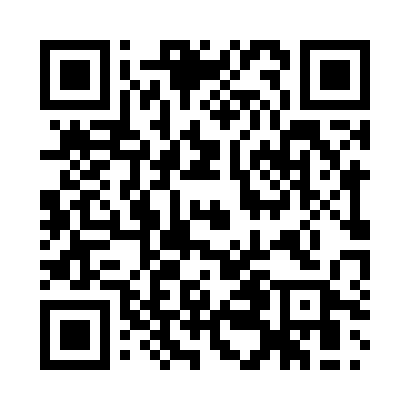 Prayer times for Ammersdorf, GermanyWed 1 May 2024 - Fri 31 May 2024High Latitude Method: Angle Based RulePrayer Calculation Method: Muslim World LeagueAsar Calculation Method: ShafiPrayer times provided by https://www.salahtimes.comDateDayFajrSunriseDhuhrAsrMaghribIsha1Wed3:365:481:055:058:2310:262Thu3:335:461:055:068:2510:293Fri3:305:451:055:068:2610:314Sat3:285:431:055:078:2810:345Sun3:255:411:055:078:2910:366Mon3:225:401:055:088:3010:397Tue3:195:381:055:088:3210:418Wed3:165:371:055:098:3310:449Thu3:145:351:055:108:3510:4610Fri3:115:341:055:108:3610:4911Sat3:085:321:055:118:3710:5112Sun3:055:311:055:118:3910:5413Mon3:025:301:045:128:4010:5614Tue2:595:281:055:128:4110:5915Wed2:575:271:055:138:4311:0116Thu2:545:261:055:138:4411:0417Fri2:515:251:055:148:4511:0718Sat2:485:231:055:148:4711:0919Sun2:485:221:055:158:4811:1220Mon2:475:211:055:158:4911:1421Tue2:475:201:055:158:5011:1522Wed2:475:191:055:168:5111:1523Thu2:465:181:055:168:5311:1624Fri2:465:171:055:178:5411:1625Sat2:465:161:055:178:5511:1726Sun2:455:151:055:188:5611:1727Mon2:455:141:055:188:5711:1828Tue2:455:131:055:198:5811:1829Wed2:445:121:065:198:5911:1930Thu2:445:121:065:199:0011:2031Fri2:445:111:065:209:0111:20